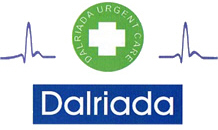 TITLE OF POST:	Nursing Assistant / Health Care Assistant 	                 (Temporary)LOCATION:		Covid-19 Centre, BallymenaRESPONSIBLE TO:	General Manager	REPORTS TO:		Lead Nurse for Quality and PerformanceRATES OF PAY:		Weekday rate, Daytime (08:00-18:00)		£13.13				Weekday rate, Evening (18:00-22:00)		£13.52Weekday rate, Nightshift (22:00-03:00)		£16.22				Weekend rate, Daytime/Evening (09:00-22:00)	£15.55				Weekend rate, Nightshift (22:00-03:00)		£17.58HOURS:	Various AM/PM SessionsBASIC DUTIES:               Job SummaryThe post holder will be required to record clinical observations for patients prior to appointments with a GP and to act as a chaperone as required.The post holder must adhere to the Northern Ireland Code for Nursing Assistants (DHSSPS).Main Duties and ResponsibilitiesTake and record observations of temperature, pulse, respirations, oxygen saturation, blood pressure and record as required.Test urine and record as required.Act as a chaperone for the GP as required.Ensure that confidentiality is maintained at all times.Attend courses and study days to promote professional development.Adhere to Dalriada Urgent Care’s policies in relation to infection prevention and control and manual handling.Personnel SpecificationHold NVQ/ VRQ/ QCF Level 3 Certificate in Health/Health and Social Care (or equivalent) and hold 3 GCSEs at grade A-C including English (or equivalent) *OR1 years’ Full-time / Part-time experience as a Nursing Assistant / HCA within a healthcare trust, acute hospital or community setting.*ORNursing Student 3rd year*ORMedical Student 3rd year and above	*AND			Display effective verbal and written communication skills.Possess the ability to work in a multi-disciplinary setting and demonstrate a commitment to providing a high level of patient care.Must have data input experience.Infection prevention and control is the responsibility of all staff. As a Nursing/ Health Care Assistant all duties must be carried out in accordance with the Dalriada Urgent Care’s hand hygiene and infection control policies and procedures.You must also ensure that waste produced within Dalriada Urgent Care is disposed of in such ways that control risk to health, or safety of staff and the public alike in accordance with relevant legislation and procedures contained within the policy.The duties and responsibilities outlined above are not intended to be definitive or restrictive and may be amended to meet the changing needs of the service.